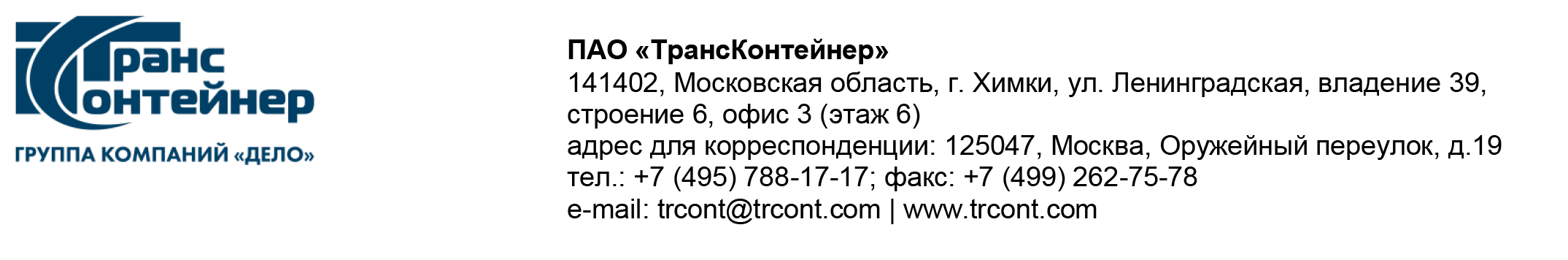 ВЫПИСКА ИЗ ПРОТОКОЛА №12.2/ККзаседания Конкурсной комиссии аппарата управленияпубличного акционерного общества «ТрансКонтейнер» (ПАО «ТрансКонтейнер»), проведенного в заочной форме «13» марта 2024 годаСостав Конкурсной комиссии – 9 человек. Приняли участие – 6 человек. Кворум имеется.Вопрос №1.Подведение итогов переторжки по открытому конкурсу в электронной форме по предмету закупки: «Выполнение строительно-монтажных работ по модернизации контейнерной площадки литер 26, кадастровый номер 61:44:0000000:160604  и части асфальтового покрытия литер 24 кадастровый номер 61:44:0000000:58279, асфальтового покрытия между контейнерными площадками 1-3, литер 30 кадастровый номер 61:44:0000000:160605, освещения и устройства входной группы на территории контейнерного терминала Ростов-Товарный».Номер закупки: ОКэ-НКПСКЖД-24-0001Проект решения, поставленный на голосование:Согласиться с выводами и предложениями Постоянной рабочей группы Конкурсной комиссии аппарата управления ПАО «ТрансКонтейнер» (Протокол № 3/ПРГ заседания, состоявшегося 04 марта 2024 г.).К установленному приглашением к переторжке сроку поступили 4 (четыри) заявки от следующих претендентов:В соответствии с подпунктом 3.7.7 пункта 3.7 документации о закупке признать переторжку по Открытому конкурсу состоявшейся и присвоить предложениям участников следующие порядковые номера:В соответствии с подпунктом 3.7.7 пункта 3.7 документации о закупке признать победителем открытого конкурса в электронной форме 
№ ОКэ-НКПСКЖД-24-0001 ООО «Пирамида» с ценой договора 73 827 584,10 (семьдесят три миллиона восемьсот двадцать семь тысяч пятьсот восемьдесят четыре) рубля 10 копеек  с учетом всех налогов (кроме НДС).Поручить директору Северо-Кавказского филиала 
ПАО «ТрансКонтейнер»:уведомить ООО «Пирамида» о принятом Конкурсной комиссией ПАО «ТрансКонтейнер» решении с приглашением заключить договор;обеспечить в установленном порядке заключение договора с 
ООО «Пирамида» на условиях, определенных документацией о закупке и заявкой победителя.Итоги голосования: «за»                        6 членов Комиссии                                     «против»	        нет                                     «воздержался»      нетРешение принято единогласно.Протокол заседания Конкурсной комиссии аппарата управления публичного акционерного общества «ТрансКонтейнер» 
(ПАО «ТрансКонтейнер»), составлен и подписан «15» марта 2024 г.Выписка вернаСекретарь КомиссииПретендент №1: ООО «Пирамида»Претендент №1: ООО «Пирамида»Претендент №1: ООО «Пирамида»Регистрационный номер заявки:36072 36072 Дата и время подачи заявки:01.03.2024 18:2101.03.2024 18:21Первоначальное предложениеОкончательноепредложениеЦена договора, в рублях без учета НДС:80 408 333,33 (восемьдесят миллионов четыреста восемь тысяч триста тридцать три) рубля 33 копейки73 827 584,10 (семьдесят три миллиона восемьсот двадцать семь тысяч пятьсот восемьдесят четыре) рубля 10 копеекСрок выполнения работ180 (сто восемьдесят) календарных дней 95 (девяносто пять) календарных днейУсловия оплатыВариант 2, 25% от цены ДоговораВариант 2,20% от цены ДоговораГарантийный срок24 (двадцать четыре) месяца 65 (шестьдесят пять) месяцевПретендент №2: ООО «СК Енисей»Претендент №2: ООО «СК Енисей»Претендент №2: ООО «СК Енисей»Регистрационный номер заявки:36071 36071 Дата и время подачи заявки:01.03.2024 11:0501.03.2024 11:05Первоначальное предложениеОкончательноепредложениеЦена договора, в рублях без учета НДС:80 307 517,83 (восемьдесят миллионов триста семь тысяч пятьсот семнадцать) рублей 83 копейки79 320 444,00 (семьдесят девять миллионов триста двадцать  тысяч четыреста сорок четыре) рубля 00 копеекСрок выполнения работ180 (сто восемьдесят) календарных дней 165 (сто шестьдесят пять) календарных днейУсловия оплатыВариант 2, 25% от цены ДоговораВариант 2, 20% от цены ДоговораГарантийный срок24 (двадцать четыре) месяца 30 (тридцать) месяцевПретендент №3: ООО «Индустриальный союз»Претендент №3: ООО «Индустриальный союз»Претендент №3: ООО «Индустриальный союз»Регистрационный номер заявки:3607336073Дата и время подачи заявки:01.03.2024 18:4301.03.2024 18:43Первоначальное предложениеОкончательноепредложениеЦена договора, в рублях без учета НДС:79 681 753,80 (семьдесят девять миллионов шестьсот восемьдесят одна тысяча семьсот пятьдесят три) рубля 80 копеек79 181 753,00(семьдесят девять миллионов сто восемьдесят одна тысяча семьсот пятьдесят три) рубля 00 копеекСрок выполнения работ180 (сто восемьдесят) календарных дней 180 (сто восемьдесят) календарных дней Условия оплатыВариант 2, 25% от цены ДоговораВариант 2, 25% от цены ДоговораГарантийный срок24 (двадцать четыре) месяца 24 (двадцать четыре) месяца Претендент №4: ООО «СтройДорКонсалтинг»Претендент №4: ООО «СтройДорКонсалтинг»Претендент №4: ООО «СтройДорКонсалтинг»Регистрационный номер заявки:36074 36074 Дата и время подачи заявки:03.03.2024 14:4203.03.2024 14:42Первоначальное предложениеОкончательноепредложениеЦена договора, в рублях без учета НДС:81 250 000,00 (восемьдесят один миллион двести пятьдесят тысяч) рублей 00 копеек75 000 000,00 (семьдесят пять миллионов) рублей 00 копеекСрок выполнения работ120 (сто двадцать) календарных дней110 (сто десять) календарных дней Условия оплатыВариант 2, 25% от цены ДоговораВариант 2, 25% от цены ДоговораГарантийный срок60 (шестьдесят) месяцев 60 (шестьдесят) месяцевРег. номер заявкиНаименование претендентаЦена договора, в рублях без учета НДСКоличество балловПорядковый номер36072ООО «Пирамида»73 827 584,10 (семьдесят три миллиона восемьсот двадцать семь тысяч пятьсот восемьдесят четыре) рубля 10 копеек4,0136071ООО «СК Енисей»80 307 517,83 (восемьдесят миллионов триста семь тысяч пятьсот семнадцать) рублей 83 копейки2,25336073ООО «Индустриальный союз»79 681 753,80 (семьдесят девять миллионов шестьсот восемьдесят одна тысяча семьсот пятьдесят три) рубля 80 копеек1,65436074ООО «СтройДорКонсалтинг»81 250 000,00 (восемьдесят один миллион двести пятьдесят тысяч) рублей 00 копеек2,752